Chancellor Cochran5/30/14Language and Literacy4mat Lesson PlansLesson Plan: FlatlandGrade: High SchoolStandard: California Standard: Geometry, 11.0 Students determine how changes in dimensions affect the perimeter, area, and volume of common geometric figures and solids. CCSS.ELA-LITERACY.RST.11-12.2:
Determine the central ideas or conclusions of a text; summarize complex concepts, processes, or information presented in a text by paraphrasing them in simpler but still accurate terms.CCCSS G.CO.1, 2, 3, 4, 5:Experiment with transformations in the plane.ELD Standards 9-12:Summarize literary pieces in greater detail by including the characters, setting, and plot and analyzing them in greater detail.Objectives:  Understand dimensions and how they apply to our life. Understanding other dimensions helps to comprehend our own dimension.Materials: projector, movie, books, blackboard, computer, Internet, journal, visual aids for presentation…Why?Right BrainDiscuss our current world we live in and what dimension we are in Why is it 3 dimensional?Imagine a two dimensional worldTalk with students to get them to understand a two dimensional worldWhat would life be different if we were in another dimension?How would a change in dimension affect the shape of an object?Left BrainReflect on the changes with a partnerHow would these changes affect us?Journal about the changes that would happenWhat are some things we wouldn’t be able to do?What?Right BrainShow students the Flatland trailerShow students life in two dimensionsOn a piece of paper or on the white boardLeft BrainStudents read FlatlandCould read in groupsorWatch movie as a classThe movie would be useful for EL studentsThe book and movie are offered in Spanish, and other languages which would be another great toolHow?Left BrainStudents work together categorizing different shapes into one dimension, two dimensions or threeStudents will experiment with change of volume, perimeter and area with respect to dimensionsUse a piece of paper or a 3 dimensional graphing softwareWolfram alphaRight BrainJournal: How do these changes affect your learning?How will you use this in life?In your profession?If?Left BrainImagine discovering another dimensionWhat would it look like?Describe it visuallyIs another dimension comparable?Is it beyond our human graspHow would our world change??Right BrainGet in groupsPresent your dimension to the groupShare ideas and ask questions about each others 4th dimensions Assessment for learning: Participation in discussions and group exercises, reflection and journal time, read material, watch video, sharing ideas and collaborating with others…Initial: Discussion of different dimensions.Formative: Journaling and sharing with partners Summative: group discussion and presentationsStrategies for ELLs used: Cooperative learning, collaborative work, differentiated instruction, language based material used for comparison on information, ie. Language based books and subtitled movie, full inclusion and immersion, language scaffolding, collaborative reading, integrated curriculum projectsLesson Plan: Working the Word ProblemGrade: High SchoolStandards: California Standards: Algebra I, 5.0 Students solve multistep problems, including word problems, involving linear equations and linear inequalities in one variable and provide justification for each step.CCSS.ELA-LITERACY.RST.11-12.3
Follow precisely a complex multistep procedure when carrying out experiments, taking measurements, or performing technical tasks; analyze the specific results based on explanations in the text.CCCSS F.LE.1a, 1b, 1c, 2, 3:Construct and compare linear, quadratic, and exponential models and solve problems.ELD Standards:Read and orally respond to simple literary texts and texts in content areas by using simple sentences to answer factual comprehension questions. Objectives: Name the correct operation in order to solve word problems. Use a calculator to solve equations formed from word problems. Write answers to word problems on paper.Materials: Whiteboard, bottles, water, bowl, journal, paper pencil…Why?Right BrainStudents will review steps used to solve a word problem, highlighting key words used to solve the problemSimple word problemsOne-step, Two-step word problemsKeep a copy of the steps for further useLeft BrainHow is solving word problems useful to us?Discuss importance of application of math not just contentTurn to your partner and talk about how you would use thisJournal about application of word problemsHow can we expand these simple word problems?Develop a real life experience that you would use thisEmptying a pool, traveling somewhere, etc.…What?Right BrainExperiment with emptying two different bottles into a bowl at different ratesFind the rate each bottle empties then try to project the time it takes to fill the bowl using both bottlesFind the key words used in solving the word problemEX. If both bottles FILL the bowl together how long will it take.What is the RATE the pool is getting filled?Define the terms and have students develop word bank so they know what the problem is askingShowing what the problem is asking will help EL studentsSolve the problem and check answer with experimentLeft BrainProvide list of useful terms that will be used in word problemsDefine words and use in exampleEx. Sum, Difference, Quotient, Rate, Principle….If there are EL students than definitions can be given in other language that way they will be able to better correlate the two wordsHow?Left BrainStudents work together solving word problemsEach given a role and roles are rotatedEx. Writer, step-giver, presenter, checkerSolve each problem and compare with other groupsRight BrainHave students develop their own experiment to show a word problem application in life.Ex. Boat going up stream against current an with current, rate of emptying a bowl…Reflect on how this experiment is useful for word problemsIf?Left BrainStudents will get in groups, highlighting their important words in the experiment problem that they developedStudents will refine each others problems, fixing any issues and making them more complexRight BrainGroup of students will pick one problem from their group to present to the classGroup will present experiment, and highlight the key words that are being usedIf there are any new words students will add them to their word sheetGroup presents problems and shares ideas with classClass refines experiment and helps locate problemsAssessment for learning: Students will be graded on participation, quality of experiment and presentation of experiment. ELLs will be assessed on same level and they will be evaluated on their vocabulary sheetInitial: Discussion of prior knowledge and intro of new informationFormative: experiments, and feedback about experiments, group discussion and peer sharingSummative: making of own experiment, presenting experiments and sharing them with the classStrategies for ELLs used: Cooperative Learning, hands on experimentation, assignment of vocabulary to destined language, group work, integrated curriculum projects, multimedia presentations, peer tutoring, visual scaffoldingLesson plan: Math VocabularyGrade:  Junior High- High School MathematicsStandards: California Standards: Applicable to all standards because every element of math has vocabulary termsCCSS.ELA-LITERACY.RST.11-12.4:
Determine the meaning of symbols, key terms, and other domain-specific words and phrases as they are used in a specific scientific or technical context relevant to grades 11-12 texts and topics.CCCSS A.REI.1:  Understand solving equations as a process of reasoning and explain the reasoning. Master linear; learn as general principleELD Standards: Understand and orally explain most multiple-step directions for using a simple mechanical device and filling out simple applicationsObjectives: Brainstorm key words that usually indicate specific mathematical operationsCreate flash cards to review the relationships between key words and operationsCoach one another in collectively solving mathematical word problemsSynthesize their knowledge of word problems by writing some of their ownMaterials: Student notebooksWhite boardComputers with Internet accessIndex cards (four per student) "Solving Word Problems through Translation" sheets (one per small group)Click for worksheetWhy?Right BrainOpen the class by having the students solve an authentic word problem in pairs: "There are _________ (fill in the number) students in this classroom. I need to distribute four index cards per student. How many index cards do I need?Circulate around the room as students work, ensuring that students are multiplying the number of students in the classroom by four in order to determine how many index cards are needed.Have a student volunteer come to the front board to write the mathematical equation that he or she used to determine the answer to the problem. Then, above that equation, write the original word problem and ask students which specific word in the problem let them know that they needed to multiply the two numbers in order to determine the number of index cards needed for the class (i.e., per)Left BrainTurn to your partner and discover how this could be useful down the roadJournal entry: How does this help me? When would I use this?Develop a real-life situation where you would use this What?Right BrainShow students a model of math vocabulary and how is can be usefulDemonstrate how to make a word web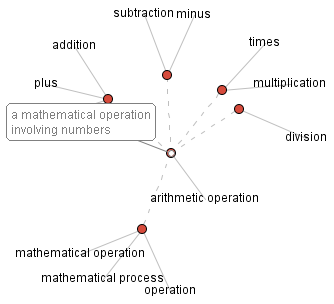 Left BrainGo over a couple problems modeling the activityIn this lesson, students will take turns acting as "math coaches" who will assist other students in solving word problems by identifying key words that usually indicate specific mathematical operationsShow students 4 quadrant model Show students how to make flash cards and how to be good math coachesModel and flashcards would be perfect for ELs because they could have an alternate translation and definition in order to better correlate their termsComplete worksheetHow?Left BrainStudents do activityIdentifying key wordsSolving word problemsUse proper modelsCreate flash cardsRight BrainBreak students into groupsPass out worksheetAssign jobsReader/RecorderMath CoachComplete worksheetIf?Left BrainAllow time for groups to cross over comparing work and helping each other with mistakesStudents will go over each others word charts and models and compare and contrastRight BrainInvite students to the front of the classroom to explain their group's word problem strategies and how key words led to determining which mathematical operations to use in each problem.For homework, assign students the task of writing some of their own word problems containing some of the key words discussed in class but not previously used on the "Solving Word Problems through Key Words" sheet.Assessment for learning: Students are assessed in a number of waysInitial: Though their sharing process students are evaluated and assessed by peersFormative: Check whether or not groups accurately solved each of the ten word problems and underlined appropriate key words in the "Solving Word Problems through Key Words" sheet, peer sharing and group discussionSummative: Assess students' original word problems to see if they appropriately incorporated key words to indicate specific mathematical operations, sharing of information, and presentation of group solutionsStrategies for ELLs used: Cooperative Learning, Collaborative work, Advanced Organizers, Bilingual Books and Labels, Integrated Curriculum Projects, Modeled Talk, Partner Work, Peer Tutoring, Performance Sampling, Visual Scaffolding…Bingo Lesson PlanGrade: Junior High- High SchoolStandards:CCCSS F.IF.7a, 7b, 7e, 8a, 8b, 9: Analyze functions using different representationsELD: Apply knowledge of language to achieve comprehension of informational materials, literary texts, and texts in content areas. Objective: Students will identify numbers 0-75 that correspond to mathematical descriptions from math vocabulary clue cards.Students will need to listen to distinct math vocabulary, process the meaning of the clues, create a mental picture of the meaning, and then identify the correct number on the Bingo card.Materials: Bingo cards, bingo spreadsheets, math vocabulary bingo clue cards, vocabulary sheet, paper, pencil, white boardWhy?Right BrainStudents will review vocabulary terms that they have gone over from the quarterLeft BrainExplain the gamePlaying a game should get the kids excited to learn new contentWhat?Right BrainShow them an example of how to play gameLeft BrainIntroduce new definitionsNew concept New definitionUsed for the bingo gameHow?Left BrainPLAY!!!!Keep list of new vocab terms on a separate sheetFor ELLs they can keep their vocab terms and have a second language helper sheet so they can correlate the wordsRight BrainKeep introducing new concepts and new vocabulary to studentsIf?Left BrainAllow students to team up if they wantAllowing them to work together and learning more definitionsRight BrainEach team or individual picks a vocabulary term that they want to presentThey have to show what the concepts mean and how to apply themVisual aidsApplicationAssessment for learning: After each clue is given the students have to explain their strategy for finding the answersShort worksheet on vocabulary terms and their application after game is playedPeer sharing and group work holds individuals accountableTeacher can assess by observing which individuals are struggling in the gameInitial: review of vocabulary new and oldFormative: play game and learn new vocabulary, working together, peer evaluations, and sharing (feedback)Summative: working together, presentation of vocabulary words, application of the wordStrategies for ELLs used:Cooperative Learning, Collaborative work, experimentation, Advanced Organizers, Bilingual Books and Labels, Integrated Curriculum Projects, Modeled Talk, Partner Work, Peer Tutoring, Performance Sampling, Visual Scaffolding…Additionadd(ed) to
all together
both
combined
in all
increase by
more than
perimeter
plus
sum
totalSubtractiondecreased by
difference
fewer than
how many more
left
less
less than
minus
remaining
take awayMultiplication
area
multiplied by
ofperDivisiondivided 
half
how many each
out of
